       ПРОЕКТ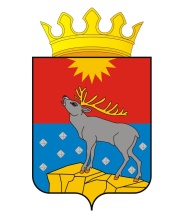 АДМИНИСТРАЦИЯ КРАСНОВИШЕРСКОГО ГОРОДСКОГО ОКРУГАП О С Т А Н О В Л Е Н И Е00.00.2020 											№ ___«Об утверждении стоимости услуг, предоставляемых согласно гарантированному перечню услуг по погребению реабилитированных лиц на территории Красновишерского городского округа Пермского края»Во исполнение Федерального закона от 12 января 1996 г. № 8-ФЗ «О погребении и похоронном деле», Указа губернатора Пермского области от 21 января 2005 г. № 11 «Об утверждении Положения о порядке предоставления мер социальной поддержки отдельным категориям населения Пермского области», Указ губернатора Пермского края от 17 марта 2006 г. № 39 «Об утверждении Порядка возмещения стоимости гарантированного перечня услуг по погребению и выплаты социального пособия на погребение за счет средств бюджета Пермского края», в соответствии с постановлением  Правительства Российской Федерации от _____ 2021 года № __ «Об утверждении коэффициента индексации выплат, пособий и компенсаций в 2021 году». Администрация Красновишерского городского округа ПОСТАНОВЛЯЕТ:1. Утвердить стоимость услуг, предоставляемых согласно гарантированному перечню услуг по погребению реабилитированных лиц на территории Красновишерского городского округа Пермского края согласно Приложению 1. 2. Признать утратившим силу Постановление администрации Красновишерского городского округа Пермского края от 06 марта 2020 г. № 145 «Об утверждении стоимости услуг, предоставляемых согласно гарантированному перечню услуг по погребению реабилитированных лиц на территории Красновишерского городского округа Пермского края».3. Обнародовать настоящее постановление в  центральной  библиотеке, находящейся по адресу: г. Красновишерск, ул. Спортивная, 18 и разместить на официальном сайте Красновишерского городского округа.4. Действие настоящего постановления распространяется на правоотношения, возникшие с _____ 2021 года.5. Контроль за исполнением настоящего постановления возложить на заместителя главы администрации городского округа по развитию инфраструктуры, начальника территориального отдела.Глава городского округа -глава администрацииКрасновишерскогогородского округа							Е.В.Верещагин	Приложение 1к постановлениюадминистрацииКрасновишерскогогородского округаот 00.00.2021 № ___СТОИМОСТЬ УСЛУГ,предоставляемых согласно гарантированному перечню услуг по погребению реабилитированных лиц на территории Красновишерского городского округа Пермского краяПримечание: с учетом различий вероисповедования допускается замена отдельных услуг другими (в пределах общей стоимости гарантированных услуг).№ п/пГарантированный перечень услуг по погребениюСтоимость услуг, руб.1.Оформление документов, необходимых для погребениябесплатно2.Предоставление и доставка гроба и других предметов, необходимых для погребения, в том числе:5797,472.1Изготовление гроба деревянного, из хвойных пород дерева (необитый)3006,432.2Обивка гроба хлопчатобумажной тканью снаружи и внутри1263,102.3Покрывало хлопчатобумажное и наволочка324,142.4Изготовление креста деревянного (немореный)692,652.5Приобретение регистрационного пластикового номера стандартного размера39,952.6Доставка гроба и других принадлежностей к дому (моргу) транспортным средством (1 час)471,203.Перевозка тела (останков) умершего на кладбище с территории г. Красновишерска  транспортным средством с посадочными местами (1,5 часа)898,674.Погребение (копка могилы нужного размера, захоронение и установка креста)в летний период (апрель-октябрь)в зимний период (ноябрь-март)2969,864153,85ИТОГО:в летний период (апрель-октябрь)в зимний период (ноябрь-март)9666,0010849,99